Комитет образования, науки и молодежной политики Волгоградской областиГосударственное бюджетное  учреждение для детей,нуждающихся в психолого-педагогической и медико-социальной помощи, «Волгоградский областной центр психолого-медико-социального сопровождения»Разработка и реализация индивидуального образовательного маршрута для ребенка с ОВЗ в образовательной организации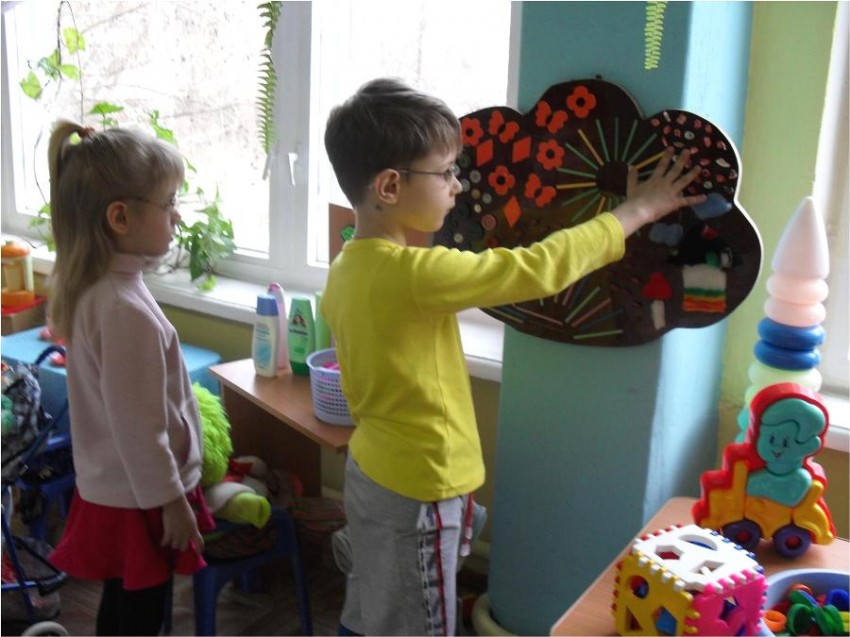 Волгоград 2018В данном пособии представлен алгоритм деятельности администрации, педагогов и специалистов по созданию специальных образовательных условий для детей с ОВЗ в образовательной организации.Наибольшее внимание уделяется технологии составления индивидуального образовательного плана для дошкольников с синдромом Дауна, включенных в образовательное пространство.           Пособие может быть полезно руководителям образовательных организаций всех типов, специалистам службы сопровождения детей с ОВЗ, а также руководителям и специалистам образовательных организаций, реализующих инклюзивную практику.Составители:Судакова Н. А. – директор ГКОУ Волгоградского ППМС-центра;Косьяненко Л. Ю. – заместитель директора ГКОУ Волгоградского ППМС-центра;Шалина Т. М. – учитель-дефектолог Волгоградского ППМС-центра.Шулепова Е. Р. – учитель-логопед центральной психолого-медико-педагогической комиссии.Координаты:г. Волгоград, ул. 64-й Армии, 111аГосударственное бюджетное учреждение для детей, нуждающихся в психолого-педагогической и медико-социальной помощи, "Волгоградский областной центр психолого-медико-социального сопровождения"Телефоны: 8 (8442) 44-89-65, 66-02-72наш сайт:cpmpk34.com.rue-mail: ppmscentr2010@mail.rue-mail: info@cpmpk34.com.ru